О внесении изменений в состав межведомственной комиссиипо социальной реабилитации лиц, отбывших уголовноенаказание в виде лишения свободы в Североуральском городском округе,утверждённый постановлением Администрации Североуральскогогородского округа от 20.05.2014 № 663Руководствуясь Положением о правовых актах Североуральского городского округа, утверждённым решением Думы Североуральского городского округа от 22.04.2015 № 33, в связи с кадровыми изменениями Администрация Североуральского городского округа ПОСТАНОВЛЯЕТ:1. Внести изменения в состав межведомственной комиссии по социальной реабилитации лиц, отбывших уголовное наказание в виде лишения свободы 
в Североуральском городском округе, утверждённый постановлением Администрации Североуральского городского округа от 20.05.2014 № 663 с изменениями, внесенными постановлениями Администрации Североуральского городского округа от 27.10.2014 № 1575, от 11.06.2015 № 1080, от 13.02.2017 
№ 212, от 27.02.2018 № 200, изложив его в новой редакции (прилагается).2. Контроль за исполнением настоящего постановления возложить 
на Заместителя Главы Администрации Североуральского городского округа Ж.А. Саранчину.3. Опубликовать настоящее постановление на официальном сайте Администрации Североуральского городского округа.Глава Североуральского городского округа                                              В.П. МатюшенкоПриложениек постановлению Администрации Североуральского городского округа 
от 31.10.2019 № 1173Составмежведомственной комиссии по социальной реабилитации лиц,отбывших уголовное наказание в виде лишения свободыв Североуральском городского округе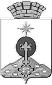 АДМИНИСТРАЦИЯ СЕВЕРОУРАЛЬСКОГО ГОРОДСКОГО ОКРУГА ПОСТАНОВЛЕНИЕАДМИНИСТРАЦИЯ СЕВЕРОУРАЛЬСКОГО ГОРОДСКОГО ОКРУГА ПОСТАНОВЛЕНИЕ31.10.2019                                                                                                      № 1173                                                                                                     № 1173г. Североуральскг. СевероуральскМатюшенко Василий ПетровичГлава Североуральского городского округа, председатель комиссии;2.Саранчина Жанна АнатольевнаЗаместитель Главы Администрации Североуральского городского округа, заместитель председателя комиссии;3.Булыгина Лариса Владимировнаведущий специалист отдела культуры, спорта, молодежной политики и социальных программ Администрации Североуральского городского округа, секретарь комиссии;Члены комиссии:4.Блохин Борис Евгеньевичзаведующий отделением государственного бюджетного учреждения здравоохранения Свердловской области «Противотуберкулёзный диспансер № 2» 
в городе Североуральске (по согласованию);5.Гагарина Алена Владимировнаначальник Территориального отраслевого Исполнительного органа государственной власти Свердловской области – Управление социальной политики Министерства социальной политики Свердловской области по городу Североуральску (по согласованию);6.Быкова Алена Владимировнадиректор государственного автономного учреждения обслуживания населения Свердловской области «Комплексный центр социального обслуживания населения города Североуральска» (по согласованию);7.Жданова Марина Алексеевнадиректор муниципального казённого учреждения «Объединение молодёжно-подростковых клубов Североуральского городского округа»;8.Колесникова Наталья АнатольевнаПредседатель территориальной комиссии города Североуральска по делам несовершеннолетних и защите их прав (по согласованию);9.Ливар Александр Васильевичначальник Территориального отдела Управления Федеральной службы по надзору в сфере защиты прав потребителей и благополучия человека по Свердловской области в г.Североуральск, г.Ивдель, г.Краснотурьинск и г.Карпинск (по согласованию);10.Моисеева Наталья Валерьяновнадиректор государственного казённого учреждения «Североуральский центр занятости» (по согласованию); 11.Новосёлов Владимир Алексеевичглавный врач государственного бюджетного учреждения здравоохранения Свердловской области «Североуральская центральная городская больница» (по согласованию);12.Ощепкова Ирина Николаевнаначальник Управления образования Администрации Североуральского городского округа;13.Панкевич Анна Владимировнаглавный редактор Государственного автономного учреждения печати Свердловской области газеты «Наше слово» (по согласованию);14.Салямов АртурФатыховичначальник Отдела МВД России по городу Североуральску (по согласованию);15.Фёдорова Ирина Михайловна начальник Североуральского филиала Федерального казённого учреждения «Уголовно- Исполнительная инспекция Главного Управления Федеральной службы исполнения наказаний по Свердловской области» (по согласованию);16.Чириков Михаил Иосифовичзаведующий отделом культуры, спорта, молодежной политики и социальных программ Администрации Североуральского городского округа